APPLICATION FORM68th India International Garment FairAutumn/Winter 2023-247 - 9 February, 2023, India Exposition Mart, Greater Noida.Organized by : International Garment Fair Association, 304, 3rd Floor, Bhikaji Cama Bhawan, Bhikaji Cama Place, New Delhi – 110 066.                      	 www.indiaapparelfair.com  Please mention the Association (Any one Association from the following three Associations) through which you would like to participate: ______________(Mandatory)APPLICATIONPlease note that the Application along with requisite amount by way of cheque/DD/ Pay Order favouring “International Garment Fair Association, payable at New Delhi” should necessarily be submitted and routed through any one of the three Associations named below:-                                                     THE CLOTHING   MANUFACTURERS ASSOCIATION OF INDIA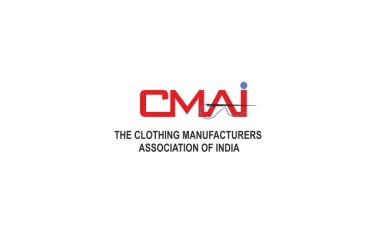                               901, Naman Midtown, A-Wing, Behind Kamgar Kala Kendra,                Senapati Bapat Marg, Prabhadevi (West), Mumbai - 400 013                                                      Ph: + 91 22 2439 0909;                                                       E-mail: secretary@cmai.in, info@cmai.in  Website: www.cmai.in                                                          GARMENT EXPORTERS & MANUFACTURERS ASSOCIATION            (Formerly known as Garment Exporters Association)                                    Unit No 209,ABW Tower, M G Road (IFFCO Chowk) Sector-25 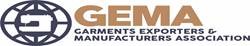                               Gurugram-122001, Haryana ( HR-06) Ph: + 0124 - 4119645;                    E-mail:  gema@gema.co.in, gemaindia1974@gmail.com,                                                        Website: www.gema.co.in                                                          GARMENT EXPORTERS ASSOCIATION OF RAJASTHAN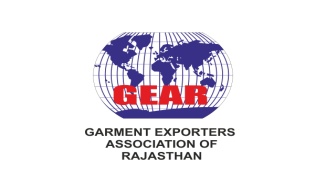                                                           718, 5th Floor, Anchor Mall, Madrampura, Ajmer Road, Jaipur - 302 006.Ph: +91 141 2224380; Fax: 141 2224643,                                                 E-mail: info@garment-india.com; Website: www.garment-india.comParticipation CHARGESThe participants charges are as follows:-There would be no maximum stall size.2/3 side open stalls shall be allotted subject to availability. SPECIAL INCENTIVESpecial Incentive for Participants displaying Menswear/Kids wear/Knitwear and are from cities where the distance is more than 1000 kms.  from New Delhi.One return air fare (Lowest economy class airfare prevailing one month prior to the fair) on booking of stall size upto 18 sq. mtr.Two return air fare (Lowest economy class airfare prevailing one month prior to the fair) on booking of stall size of 24 sq mtr. and above.A separate pavilion at a prominent place near to the entry gate would be made for the participants displaying Menswear/Kids wear/Knitwear garments during the 68th IIGF.The above Special Incentive (a or b) will be reimbursed only after the conclusion of the Fair.AdvertisEment charges for FAIR GUIDE*GST @ 18% would be extra on total amount. ** Printed book mark to be supplied by the Advertiser Design & Positive to be sent directly to the respective AssociationMechanical Data : Size 24 cms  (H) X  17.5 cms (W) Fashion Show ChargesRs.  4000/- + GST extra, as per applicable rate (presently @ 18%) per outfit with minimum of 6 outfits and maximum of 12 outfits.BASIC STALL PACKAGE OF 9 SQM STALLThe following items will be provided in the 9 sq. mtr. built-up stall:One table Two chairs Six spot lights (White CFL – 20 W each) One waste paper basketName fascia One light socket Carpet flooringThe items will be increased proportionately for bigger stalls.Extra power other than six spot lights and light socket, if any, will also be charged extra.  Hire charges for extra lights/fixtures/furniture will be payable by the exhibitor to the official stall contractor.Only One plug point socket would be provided in the bare space stall.Allotment of stallsAllotment of stalls will only by Draw-of-Lots and will be informed to the participants through Associations.IGFA reserves the right to reject any Application for space without assigning any reason.IGFA also reserves the right to allocate space less than applied for, due to space restraints.The applicant is bound by the decision of IGFA in stall allocation and no representation/revision shall be allowed in this regard.The booth once allotted shall not be shifted/changed.The dimension of the booth shall be accepted by applicants, as finalized by IGFA and no representation shall be entertained in this regard.The applicant shall unconditionally accept allotment of booth and no reduction/cancellation shall be given to those booths which have pillar. Any allotment near pillar shall be accepted by applicant, as decided in Draw-of-lots. PAYMENT POLICYAPPLICATION DEADLINEAll applications would be accepted on First-come-First serve basis. However, the last date for receipt of Application is 23.12.2022.  Booking will be closed once the available stall area is booked.DRAW-OF-LOTThe Draw-of-lot for allotment of Stalls will be held on 9th January ’2023.rules & Regulations Participants will have to abide by the decision of IGFA and the Rules & Regulations as laid down in the Exhibitor’s Manual.The participants will abide by the Do’s and Don’ts laid down by IGFA from time to time.STALL CONFIGURATIONThe minimum stall size shall be 9 sq. mtr.   The bookings of stalls are acceptable in following dimensions only:      9       12      18      24      30     36     42      48      54      60     onwards with multiple of 6 sq. mtrs.	BANK DETAILSThe participation charges/advertisement charges/fashion show charges can be paid through RTGS/NEFT (Bank transfer) in favour of the International Garment Fair Association (IGFA).  The bank details for the IGFA are as under:A/C HOLDER                       :  INTERNATIONAL GARMENT FAIR ASSOCIATIONA/C NO.                                 :  180401000021000IFS CODE                                :  IOBA0000408BANK                                      :  INDIAN OVERSEAS BANKADDRESS BRANCH             : PALIKA BHAWAN, R.K. PURAM, NEW DELHI-66Please share the UTR No. after transfer of the participation charges.APPLICATION FORM68th India International Garment FairAutumn/Winter 2023-247 - 9 February’2023, India Exposition Mart, Greater Noida.Organized by: International Garment Fair Association, 304, 3rd Floor, Bhikaji Cama Bhawan, Bhikaji Cama Place, New Delhi – 110 066.                      	 www.indiaapparelfair.com  The 68th India International Garment Fair shall take place at India Exposition Mart, Greater Noida. The minimum stall size shall be 9 sq. mtr. The bookings of stalls are acceptable in the following dimensions only:Please mention the Association (Any one Association from the three Associations mentioned above) through which you would like to participate: ______________(Mandatory)(Pls. Tick √)	       9       12      18      24      30     36     42      48      54      60     onwards with multiple of 6 sq. mtrs.Participants opting 2/3 side open stall, please tick √: Participants opting for stall size 24 sq. mtrs onward please tick √: YOUR MAIN ITEM OF DISPLAY TO PUT YOU IN PROPER CATEGORY-WISE LISTING(Please tick √ one only)NAME OF THE FIRM	           :     COMPANY ADDRESS	           :         _____________________________________________________________________________                                                                                                                                         _____________________________________________________________________________PAN No. of the company     :GST No. of the company     :IMPORTER EXPORTER CODE (IEC) NO.: _______________________________YEAR OF ESTABLISHMENT	:NAME & DESIGNATION OF CHIEF REPRESENTATIVE 	:MOBILE No. of Chief Representative	 :       ___________________________________TELEPHONE No.E-MAIL id     	                        :WEBSITE			     	:EXPORT MARKETS		:(Countries exported to in order of export performance indicate three labels undertaken by the applicant)PRODUCTS OF DISPLAY		:        ______________________________________(Pls. Tick the items in attached sheet (maximum five products) Please indicate the name of 3 buyers in the following format whom you want to invite to visit  in the 68th IIGF  / willing to work with them:-PAYMENT SCHEDULEi) SPACE BOOKED         :     Cheque/DD/Pay order no. _______ dated ______ for Rs.________                drawn on ______________issued in favour of IGFA payable at New Delhi.ii) ADVERTISEMENT     :	  Cheque/DD/Pay order no. _____ dated ______ for Rs.________ drawn 
   on ______________issued in favour of IGFA payable at New Delhi.iii) FASHION SHOW     :	  Cheque/DD/Pay order no. _____ dated ______ for Rs.________ drawn 
   on ______________issued in favour of IGFA payable at New Delhi.Note: The Participant shall be liable to pay space charges for the actual coverage if it exceeds the area booked /allotted.Note: -The participants will abide by the Do’s and Don’ts laid down by IGFA from time to time.The participants and their representatives who would be coming to the fair should be fully vaccinated.All the participants should maintain the decorum of the fair at the fair venue and should not involve themselves with any argument/altercation with other participants, visiting overseas buyers and buying agents. If any participant is found guilty of the above, penalty as imposed by Chairman, IGFA would be binding on the participants.SIGNATURE(Name/Designation) Company StampPRODUCT LISTING (Please tick any five where appropriate)KINDLY FILL BELOW MENTION FIELDS CAREFULLYFABRIC USED (Tick the most appropriate category)(Do not tick where you are not using the fabric)⁭	Silk⁭	100% Cotton⁭	100% manmade⁭	Cotton/MMF Blended⁭	Fibre like LINEN, FLEX⁭	Can use imported FabricTICK ABOUT ORNAMENTATION ON GARMENTS⁭	Machine / Screen print	⁭	Hand print⁭	Embroidery⁭	Heavy sequined/Bead⁭	Hand Stitching⁭	Patchwork / MotifMOST PREFFERED DELIVERY PERIOD (FROM ORDER)	(TICK ONE)⁭	30 Days⁭	45 Days⁭	60 Days⁭	90 Days Size (In sqm.) Rate per sq. mtr. (Rs.) (For built-up Booth) Rate per sq. mtr. (Rs.)  (Bare Space) 09  6500/- + Applicable GST*No Policy 12 6500/- + Applicable GST*No Policy 186500/- + Applicable GST*No Policy24 onwards with multiple of 6 sq. mtrs.6500/- + Applicable GST*6000/- + Applicable GST*10% extra for 2 sides open and 20% extra for 3 side open stall for both bare and built-up stalls for all above sizes.*Present rate of GST is 18%10% extra for 2 sides open and 20% extra for 3 side open stall for both bare and built-up stalls for all above sizes.*Present rate of GST is 18%10% extra for 2 sides open and 20% extra for 3 side open stall for both bare and built-up stalls for all above sizes.*Present rate of GST is 18%Particulars Tariff Particulars  Tariff Back Cover   Rs.30,000/- Full Page (Colour)      Rs.10,000/- Back Inside Cover   Rs.20,000/- Book Mark **  Rs.15,000/- Front Inside Cover    Rs.20,000/- Sl. No.Particulars Last DateA(i) 25% advance application charges along with  the application*23.12.2022(ii) 75% balance charges **3.01.2023* In case the cheque is dishonoured for any reasons, the  A(i) and A(ii) shall be accepted in the form of DD/Pay Order only3.01.2023** In case 75% balance is not received for any reason, upto last date, A(i) (10% advance application fee shall stand forfeited).3.01.2023BParticipants, whose 100% participation fee is received by the last date, would only be considered for allotment of stalls in the Draw-of-lot function3.01.2023Cancellation/Withdrawal PolicyCancellation/Withdrawal PolicyaIn case the withdrawal/cancellation is submitted in writing to IGFA, following deductions would be  applicable:-(i) 10% of the total participation fee shall be forfeited in case withdrawal is received before the last date of submission of full participation charge23.12.2022(ii) 100% of the participation fee shall be forfeited in case the written request of cancellation/withdrawal is received by IGFA or the participant has not intimated his non-participation in the fair in any circumstances.After 3.01.2023b.Chairman, IGFA  shall have the right to exercise his discretion, if he deems it fit, for refund of participation charges, either in part or in full withdrawal Chairman, IGFA  shall have the right to exercise his discretion, if he deems it fit, for refund of participation charges, either in part or in full withdrawal Two Side OpenThree side openBare SpaceBuilt-up StallWomen’s Wear                Kids Wear                Men’s Wear               KnitwearAccessories/Fashion JewelleryS. No.Name of the CompanyName of the buyerCountryE-mail id 1.2.3.CASUAL WEARBeach WearJeans/DenimTrousersShortsSkirtsT-Shirts/Polo ShirtsCo-ordinatesOther, please specify ………Formal/Business WearMens ShirtsMens SuitsMens TrousersMens VestWomen’s BlousesWomen DressesWomen’s TrousersWomen’s SkirtsSuitsSweat ShirtsSilk GarmentsKnitwearTunicsJacketsPulloversOther, please specify ………children wearBoys WearGirls WearInfants WearMaternity WearOther, please specify ……..Lingerie & Under WearBodysuitBrassieresBriefHome wear & lounge wearHosiery & SocksMens Underwear & Boxer ShortsSleep Wear and pyjamasAthletic, sport & OuterwearBody WearRain WearSports WearSwimwearOther, please specify …….SkiwearTrack SuitsOuterwearOther, please specify ……High Fashion & Occasional WearDesigner’s Labels – FashionPrivate Labels – FashionBridal WearOther, please specify………..FABRICS USED FOR THE GARMENTSType of Fabrics used      (List any five)Types of FinishesTypes of Washes